REPUBLIQUE ALGERIENNE                                                                                                                                                                                                                                                                                                       MINISTERE DE L’ENSEIGNEMENT SUPERIEUREDEMOCRATIQUE ET POPULAIRE                                                                                                                                                                                                                                                                                              ET DE LA RECHERCHE SCIENTIFIQUE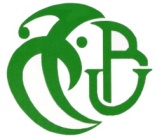 	                Établissement : Université Blida 1                                 Institut : Architecture et Urbanisme                                 Département :   ArchitectureRELEVE DE NOTESAnnée Universitaire : 2017/2018Nom :   ……………                                                          Prénom : …………..                                                        Date de naissance :……………………                                      à : BLIDAN° d’inscription : 161632022413                                   Domaine : Sciences et Technologies                     Filière : Architecture et Urbanisme                  Spécialité : Architecture.Diplôme préparé : Licence Académique	ANNEE :L2Moyenne annuelle : 12.47                                                                 Total des crédits cumulés pour l’année (S3+S4) :60.00                                                                                                 Total des crédits cumulés dans le cursus : 120.00Décision du jury : Admis/Session 1Le Chef de DépartementDate : Blida Le………………….....................SemestreUnités d’Enseignement (U.E)Unités d’Enseignement (U.E)Unités d’Enseignement (U.E)Unités d’Enseignement (U.E)Matière(s) constructive(s) de l’unité d’enseignementMatière(s) constructive(s) de l’unité d’enseignementMatière(s) constructive(s) de l’unité d’enseignementRésultats obtenusRésultats obtenusRésultats obtenusRésultats obtenusRésultats obtenusRésultats obtenusRésultats obtenusRésultats obtenusRésultats obtenusSemestreNatureCode etIntituléCrédit RequisCoefIntitulé(s)Crédit RequisCoefMatièresMatièresMatièresU.EU.EU.ESemestreSemestreSemestreSemestreNatureCode etIntituléCrédit RequisCoefIntitulé(s)Crédit RequisCoefNoteCréditsSessionNoteCréditsSessionNoteCréditsSessionSemestre3Unité EnseignementDécouverteUED36.004Histoire de l'Architecture 34.0039.88S110.166.00S112.1630.00S1Semestre3Unité EnseignementDécouverteUED36.004Sociologie et psychologie de l’Espace 12.00111.002.00S110.166.00S112.1630.00S1Semestre3Unité EnseignementFondamentaleUEF39.008Théorie de projet 32.0029.00S112.009.00S112.1630.00S1Semestre3Unité EnseignementFondamentaleUEF39.008Projet d’architecture 37.00613.007.00S112.009.00S112.1630.00S1Semestre3Unité EnseignementFondamentale UEF 34.004Atelier de Construction 14.00415.004.00S115.004.00S112.1630.00S1Semestre3Unité EnseignementMéthodologiqueUEM38.006Maquette Architecturale et Urbaine2.00212.392.00S111.558.00S112.1630.00S1Semestre3Unité EnseignementMéthodologiqueUEM38.006Cartographie et Topographie2.00111.502.00S111.558.00S112.1630.00S1Semestre3Unité EnseignementMéthodologiqueUEM38.006Techniques du  Relevé3.0029.50S111.558.00S112.1630.00S1Semestre3Unité EnseignementMéthodologiqueUEM38.006Langue Française 31.00114.001.00S111.558.00S112.1630.00S1Semestre3Unité EnseignementTransversaleUET33.002Résistance des matériaux 13.00213.003.00S113.003.00S112.1630.00S1Semestre 4Unité EnseignementDécouverteUED48.008Histoire de l'Architecture 43.00312.753.00S112.008.00S112.7630.00S1Semestre 4Unité EnseignementDécouverteUED48.008Sociologie et psychologie de l’Espace 22.0019.00S112.008.00S112.7630.00S1Semestre 4Unité EnseignementDécouverteUED48.008Photographie en Architecture2.00212.622.00S112.008.00S112.7630.00S1Semestre 4Unité EnseignementDécouverteUED48.008Géographie de l'habitat1.00211.751.00S112.008.00S112.7630.00S1Semestre 4Unité EnseignementFondamentale UEF49.008Théorie de projet 42.00210.002.00S112.259.00S112.7630.00S1Semestre 4Unité EnseignementFondamentale UEF49.008Projet  d’architecture47.00613.007.00S112.259.00S112.7630.00S1Semestre 4UnitéEnseignementFondamentale UEF 44.004Atelier de Construction24.00415.004.00S115.004.00S112.7630.00S1Semestre 4Unité EnseignementMéthodologique UEM43.003Informatique et Dessin Assisté par Ordinateur  2.00213.002.00S114.673.00S112.7630.00S1Semestre 4Unité EnseignementMéthodologique UEM43.003Langue Française 41.00118.001.00S114.673.00S112.7630.00S1Semestre 4Unité EnseignementTransversale UET46.003Résistance des Matériaux 23.00211.883.00S111.256.00S112.7630.00S1Semestre 4Unité EnseignementTransversale UET46.003Stage : : mise en situation  professionnelle3.00110.003.00S111.256.00S112.7630.00S1